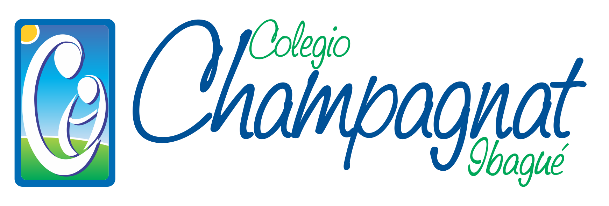 LISTADO ESTUDIANTES 2021COORDINACIÓN DE CONVIVENCIAGrado: _1A PRESENCIAL…………………………………………………………………………………………………………………………………………………………………………..No.NOMBRE DEL ESTUDIANTE1ARANGO BOLIVAR PAULINA2BOTERO GONZALEZ ISABELLA3CARDONA TELLEZ JERONIMO4CARVAJAL NEUSA MATHIAS5CHEVRETTE QUINTERO EMMA 6CHICA OSORIO MARTINA7FERNANDEZ RAMIREZ SANTIAGO 8GONZÁLEZ GIRALDO VALERIA9LEÓN RODRIGUEZ JUAN DIEGO10LÓPEZ CARDONA ISABEL SOFÍA11MARENTES TELLEZ PAULINA12MARQUEZ BARRERA SAMARA13MAZUERA ZULUAGA JUAN ANTONIO14MEDINA BARRAGAN DANIEL ANDRES15MORALES VILLANUEVA MARIA LUCIA16PATARROYO CASTRO JUAN FERNANDO17PERDOMO DEVIA EMILIANO18QUIROGA GUZMAN JOSÉ JUAN19TOVAR PRADA MIA 20VÁSQUEZ YATE ISABELLA21VILLARRAGA MEDINA JACOB22WILCHES VARGAS SILVANA